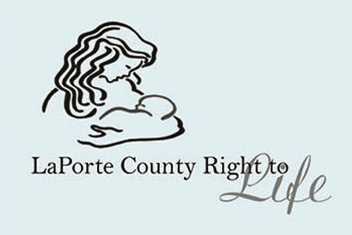 2020State Oratory Contest ApplicationContestant Name __________________________________________________Year in School ____________________________________________________ Street Address____________________________________________________City_________________________________________ Zip _________________Phone_______________________________  Cell/Other_____________________E-Mail Address ____________________________________________________Parent or Guardian Name____________________________________________Coach / Mentor_______________________________________________________Phone________________________ Cell or Home__________________________E-mail__________________________________________________________Please mail or email (SINGLE pdf or jpg formatted file) application and a copy of the student’s speech no later than April 15, 2020 to:LaPorte County RTL
Re: 2020 Oratory Contest  Right2life@live.comWinona Lake, IN  46590davekoontz@protectinglife.com